SMLOUVA č.: 318/2022Smluvní strany:Předmět smlouvy a jeho cenaOdběratel se zavazuje předmět smlouvy převzít a zaplatit za něj dohodnutou cenu na základě vystaveného daňového 
dokladu – faktury (dále i jako „faktura“)Faktura vystavená dodavatelem musí obsahovat kromě čísla smlouvy a lhůty splatnosti, také náležitosti daňového dokladu stanovené příslušnými právními předpisy také informaci o zápisu v obchodním rejstříku nebo jiné evidenci a bude odběrateli doručena v listinné podobě. Součástí faktury bude předávací protokol nebo dodací list dokládající realizaci předmětu smlouvy. V případě, že faktura nebude mít uvedené náležitosti, odběratel není povinen fakturovanou částku uhradit a nedostává se do prodlení. Lhůta splatnosti počíná běžet od doručení daňového dokladu obsahujícího veškeré náležitosti. Specifikace zboží anebo služeb na faktuře se musí shodovat se specifikací předmětu této smlouvy.Pokud v této smlouvě není stanoveno jinak, řídí se právní vztahy z ní vyplývající příslušnými ustanoveními občanského zákoníku.Tuto smlouvu lze měnit či doplňovat pouze po dohodě smluvních stran formou písemných a číslovaných dodatků.Odběratel tímto potvrzuje, že o uzavření této smlouvy bylo rozhodnuto vedením školy. 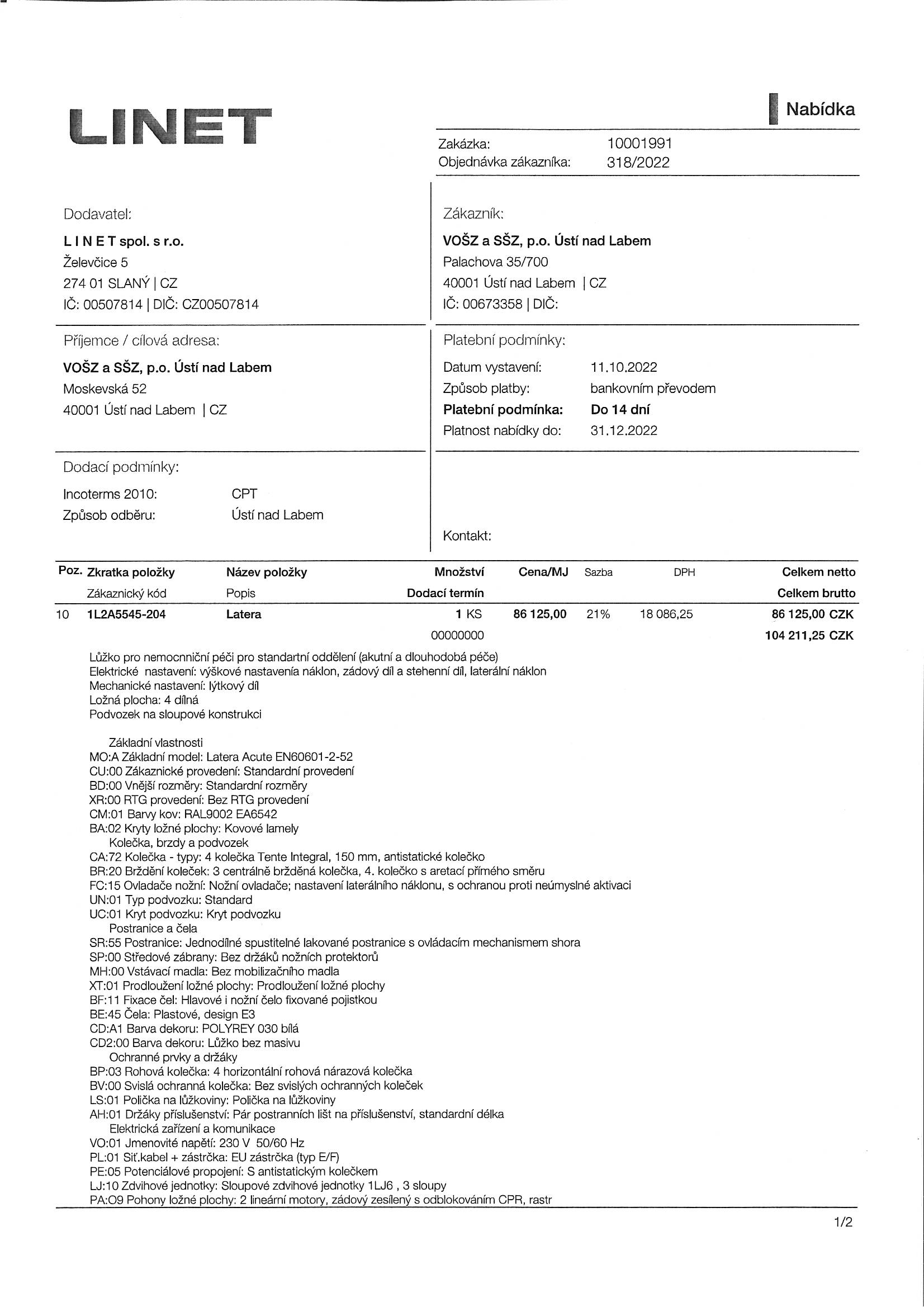 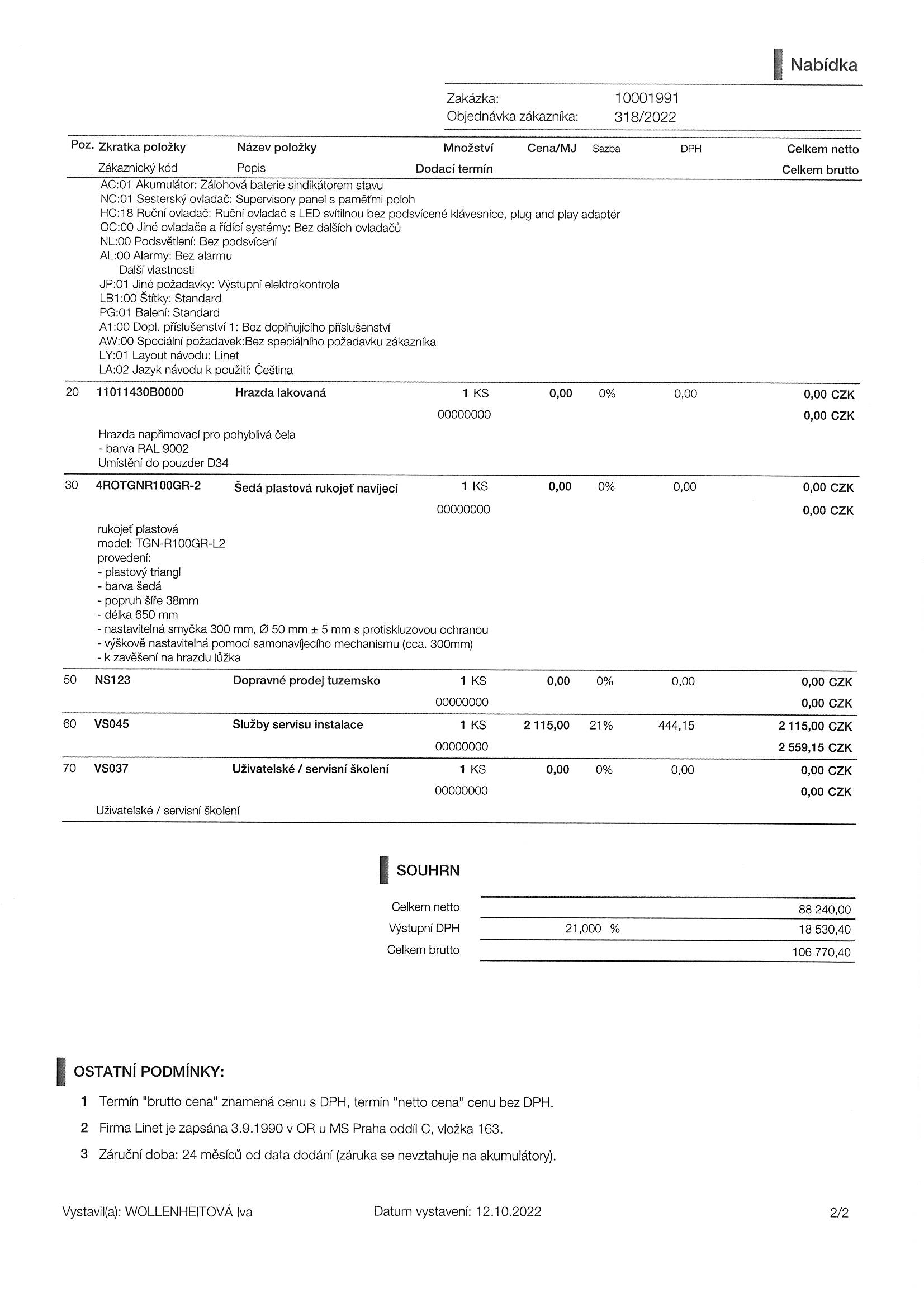 OdběratelOdběratelDodavatelNázev: VOŠZ a SŠZ, p.o. Ústí nad LabemNázev: VOŠZ a SŠZ, p.o. Ústí nad LabemNázev: L I N E T spol. s r.o.Sídlo: Palachova 35/700Sídlo: Palachova 35/700Sídlo: Želevčice 5, Slaný 274 01400 01 Ústí nad Labem 400 01 Ústí nad Labem DIČ/IČ: CZ00507814/00507814Česká republikaČeská republikaBankovní spojení: 58242141/0100DIČ/IČ: CZ00673358DIČ/IČ: CZ00673358Je plátce DPH Bankovní spojení: 34437411/0100Bankovní spojení: 34437411/0100Zástupce: Bc.Zdeněk Grimm, MBA,ředitel obchodu ČR–na základě plné mociPlátce DPH – nejsme plátciPlátce DPH – nejsme plátcitel.: +420 312 576 400Zástupce: PhDr. Miroslava Zoubkováe-mail: jana.podolkova@szsvzs.cztel.: 474 778 118Zástupce: PhDr. Miroslava Zoubkováe-mail: jana.podolkova@szsvzs.cztel.: 474 778 118e-mail: obchodcr@linet.cz, zdenek.grimm@linet.cz     Datum vyhotovení smlouvy: 13. 10. 2022           Kontakt: Ing. Filip Těšitel, 724 050 701, filip.tesitel@linet.cz     Datum vyhotovení smlouvy: 13. 10. 2022           Kontakt: Ing. Filip Těšitel, 724 050 701, filip.tesitel@linet.cz     Datum vyhotovení smlouvy: 13. 10. 2022           Kontakt: Ing. Filip Těšitel, 724 050 701, filip.tesitel@linet.cz     Datum vyhotovení smlouvy: 13. 10. 2022           Kontakt: Ing. Filip Těšitel, 724 050 701, filip.tesitel@linet.cz     Termín dodání: dle domluvy     Termín dodání: dle domluvy     Termín dodání: dle domluvy     Termín dodání: dle domluvy     Způsob platby: fakturou     Způsob platby: fakturou     Způsob platby: fakturou     Způsob platby: fakturou     Místo plnění: Moskevská 52, 400 01 Ústí nad Labem     Místo plnění: Moskevská 52, 400 01 Ústí nad Labem     Místo plnění: Moskevská 52, 400 01 Ústí nad Labem     Místo plnění: Moskevská 52, 400 01 Ústí nad Labem     Lhůta splatnosti: 14 dnů     Lhůta splatnosti: 14 dnů     Lhůta splatnosti: 14 dnů     Lhůta splatnosti: 14 dnů     Délka záruky za jakost: 2 roky     Délka záruky za jakost: 2 roky     Délka záruky za jakost: 2 roky     Délka záruky za jakost: 2 roky     Číslo VZ: VZMR do 500 tis. bez DPH – 318/2022     Číslo VZ: VZMR do 500 tis. bez DPH – 318/2022     Číslo VZ: VZMR do 500 tis. bez DPH – 318/2022     Číslo VZ: VZMR do 500 tis. bez DPH – 318/2022PředmětPředmětPředmětMnožstvíMnožstvíMěrná jednotkaJednotková cena bez DPHCena celkemLůžko Latera Acute vč. instalaceDekor: F053 Fleur D´AnisLůžko Latera Acute vč. instalaceDekor: F053 Fleur D´AnisLůžko Latera Acute vč. instalaceDekor: F053 Fleur D´Anis11ks88.240,00106.770,40(dle cenové nabídky 10001991)(dle cenové nabídky 10001991)(dle cenové nabídky 10001991)Celkem bez DPH88.240,00 Kč88.240,00 KčDPH 21%18.530,40 Kč18.530,40 KčCelkem včetně DPH 106.770,40 Kč106.770,40 KčV Želevčicích dneV Ústí nad Labem dne 13. října 2022DodavatelLINET spol. s r.o.  OdběratelVOŠZ a SŠZ, p.o. Ústí nad Labem